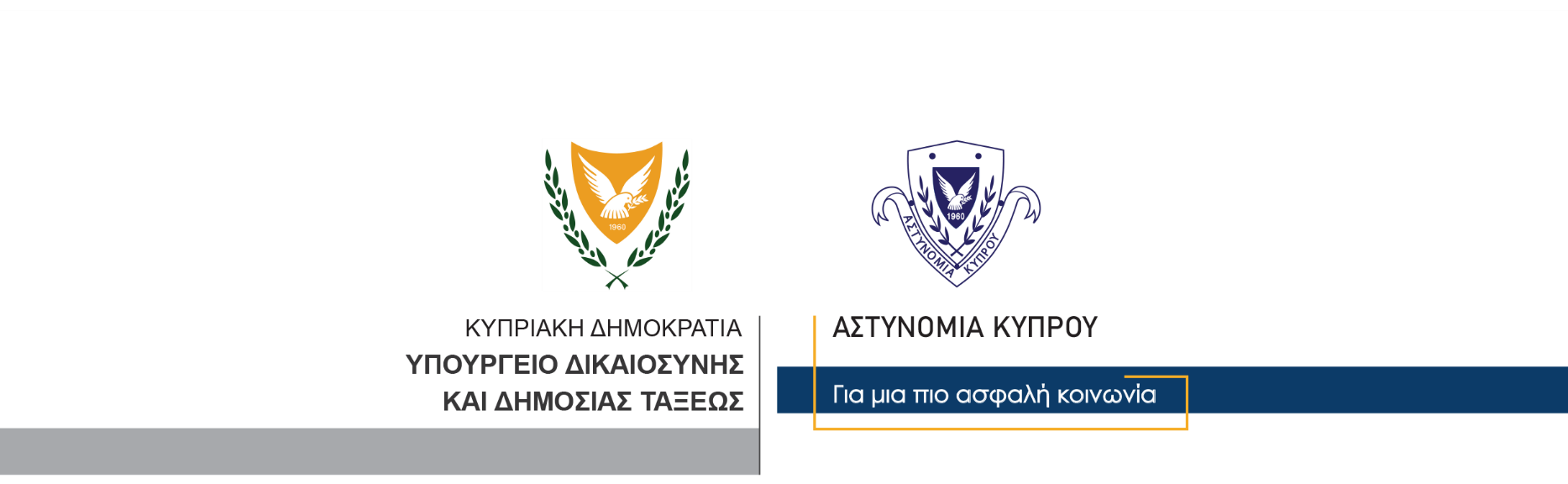 31 Μαρτίου, 2024  Δελτίο Τύπου 3Σύλληψη 33χρονου για πρόκληση φωτιάς στην ύπαιθροΓύρω στις 3 το απόγευμα χθες, λήφθηκε πληροφορία που αφορούσε φωτιά σε δύσβατη περιοχή στην τοποθεσία Μύλος του χωριού Άγιος Θεράπων στη Λεμεσό. Για την κατάσβεση της χρησιμοποιήθηκαν 4 Πυροσβεστικά Οχήματα, ένα του Τμήματος Δασών και ένα του Κοινοτικού Συμβουλίου του χωριού. Από τη φωτιά, η οποία τέθηκε υπό πλήρη έλεγχο γύρω στις 8 το βράδυ, κάηκαν 5 εκτάρια από ξηρά χόρτα, άγρια βλάστηση και χαρουπόδεντρα. Στο πλαίσιο των εξετάσεων αναφορικά με τα αίτια πρόκλησης της πυρκαγιάς, προέκυψε μαρτυρία εναντίον 33χρονου από την επαρχία Λεμεσού, ο οποίος ανακρινόμενος φέρεται να παραδέχθηκε ότι έθεσε τη φωτιά με σκοπό να κάψει άγρια χόρτα. Ο 33χρονος συνελήφθη βάσει δικαστικού εντάλματος και τέθηκε υπό κράτηση ενώ το ΤΑΕ Λεμεσού συνεχίζει τις εξετάσεις. 		    Κλάδος ΕπικοινωνίαςΥποδιεύθυνση Επικοινωνίας Δημοσίων Σχέσεων & Κοινωνικής Ευθύνης